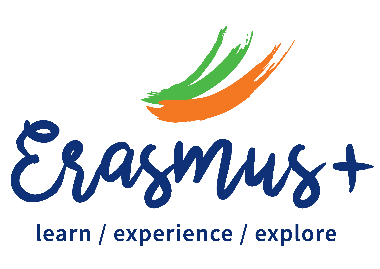 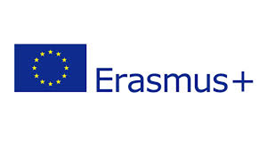 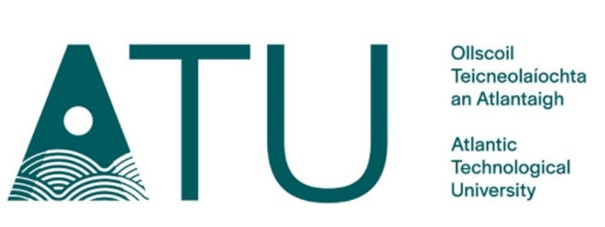 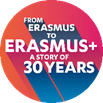 CERTIFICATE OF ATTENDANCEStudent Mobility for Study (SMS) Student mobility for Placement (SMP)Staff Mobility for teaching assignments (STA)Staff Mobility for training (STT)We hereby confirm, that (name of student): XXXXXXXhas completed an Erasmus mobility in our Institution/ Company Name : XXXXXXXXXXXXXXXXAddress :  XXXXXXXXXXXXXXXXXXXXXFrom  :  XXXXXXXXXXXXXName of signatory:……………………………………………………………………………………………………………………………Function:…………………………………………………………………………Date…………………………………………………………………………………Signature and Stamp……………………………………………………….